МУНИЦИПАЛЬНОЕ БЮДЖЕТНОЕ ОБЩЕОБРАЗОВАТЕЛЬНОЕ  УЧРЕЖДЕНИЕ«ИВАНОВСКАЯ СРЕДНЯЯ ОБЩЕОБРАЗОВАТЕЛЬНАЯ  ШКОЛА»НИЖНЕГОРСКОГО  РАЙОНА  РЕСПУБЛИКИ  КРЫМКлассный час «Интеллектуальные заморочки»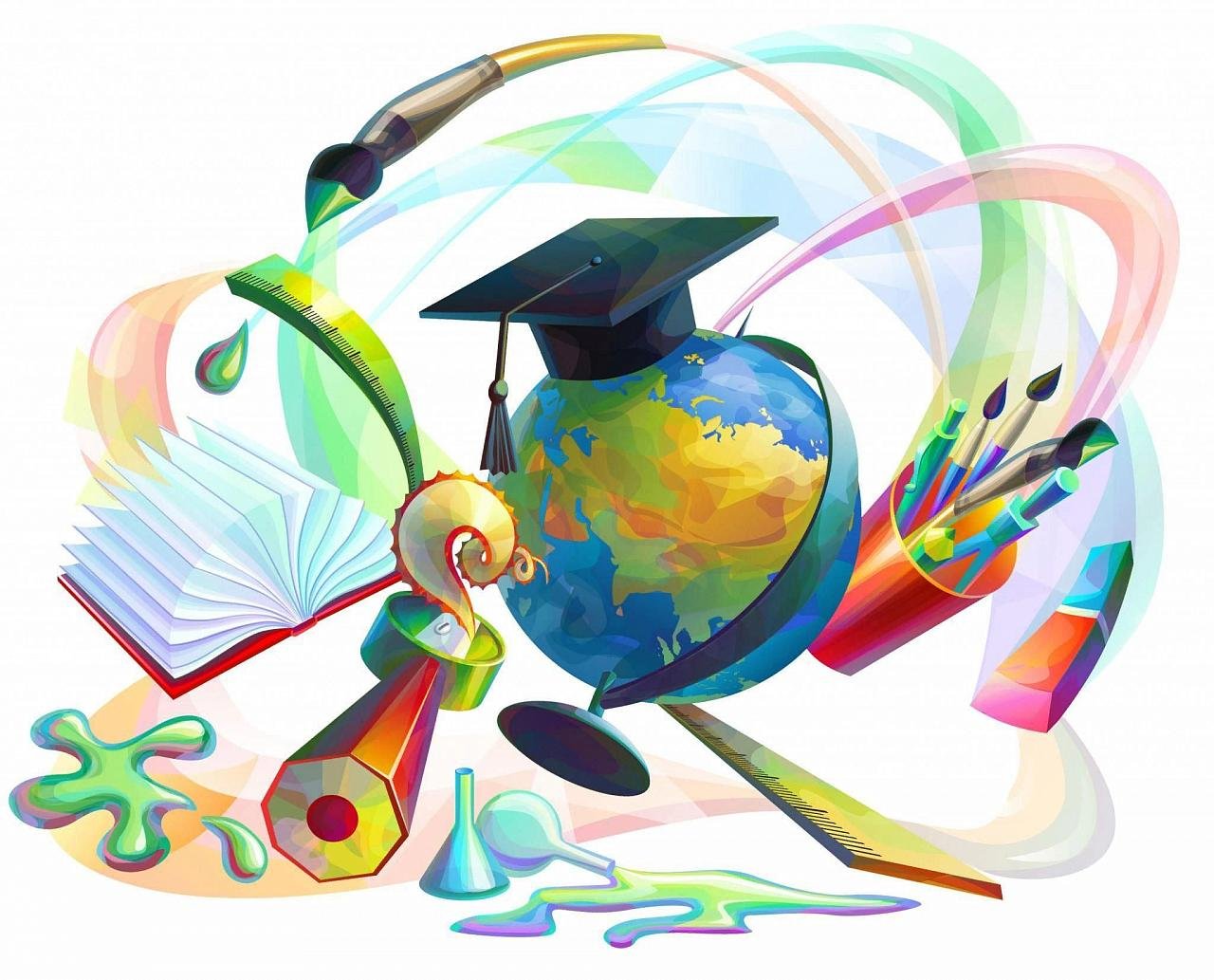                                                                          Котовец Л.В.                                                                                                    учителя начальных классов2023г.Цель: Способствовать формированию творческих способностей и интереса к творческой деятельностиРазвивать мышление и познавательную активность учащихсяВоспитывать чувство взаимопомощи и товарищества.Ход занятия:Сегодня мы с вами будем развивать логическое мышление, внимание и память и познакомимся с новым стихотворением, которое нам поможет подвести итоги занятия.1 гейм “Разминка”Ответить на 5 вопросов. Вопросы командам задаются по очереди.Сколько ножек достаточно стулу, чтобы он не качался? (3)Сколько единиц в дюжине? (12)Часы показывают без 15 минут 12. Меняем часовую и минутную стрелку местами – который час? (9)Наименьшее двузначное число (10)Порядковый номер января в своем сезоне? (2)Какая нога собаке ни к чему? (5)Приспособление для увеличения скорости плавания (ласты)Ячейка для хранения меда у пчел (соты)Секретное условное слово (пароль)Антоним слова “победа” (поражение)Обладатель языка без костей (болтун)Город, “приютивший” Биг Бена (Лондон)Вязкий осадок на дне водоема. (ил)Место в пустыне, где есть вода (оазис)Место захоронения египетских фараонов (пирамида)Ее надел вместо шапки человек рассеянный с улицы Бассейной (сковорода)Место, где Чуковский не рекомендует гулять детям (Африка) Железная птица- (самолёт)2 гейм “Узнай слово”(Развитие логического мышления)Вспомните, какие буквы называются гласными. Сколько их в алфавите? Перечислите их. А теперь я предлагаю вам восстановить слова, в которых пропущены гласные буквы. Ответы записываете на листочке. Как только одна из команд заканчивает выполнение этого задания, все прекращают писать слова.ГР – З - , Г – Л – С, - КЛ – Д, З – М – К, ДР – В - , ДР – М - , Ц – Г – Н,
- РГ – Н, Л – М – Н(Ответы: гроза, голос, оклад, дрова, драма, цыган, орган, лимон)3 гейм “Внимательный”(проверка произвольного внимания)Внимательно и только один раз прослушайте текст. А затем попробуйте точно ответить на вопрос. По очереди всем командамСвета съела вечером 4 красных мухомора, а ее друг Вася утром на 3 таких же гриба больше. Сколько всего грибов съели дети? (мухоморы есть нельзя)Чтобы дойти до работы, Ивану Васильевичу требуется полтора часа. Вечером он возвращается домой по той же дороге за 90 минут. Чем вы объясняете такую разницу? (90 минут = 1,5 часа)Наступил декабрь. В лесу распустились три подснежника, а потом – еще один. Сколько всего цветов распустилось? (в декабре подснежники не распускаются)4 гейм « Игра со словами»Даны буквы :  О,Р,Т, А. К,О, Р,Л,А,ССоставить как можно больше слов из этих букв.5 гейм  «Укрась слово»К слову ЗИМА подобрать как можно больше слов, отвечающих на вопрос КАКАЯ?6 гейм «Составь слово»Дано слово КОРЗИНА на каждую букву слова придумать новые слова. Первое слово должно состоять из одного слога, второе слово- из двух слогов, третье слово- из трёх слогов и т.д.Подведение итоговЕсли нужен позитив - развивайте креатив! Креативный человек проживет аж целый век! Креативность движет миром, обладая доброй силой, Так что будьте развитыми, обладая креативом. 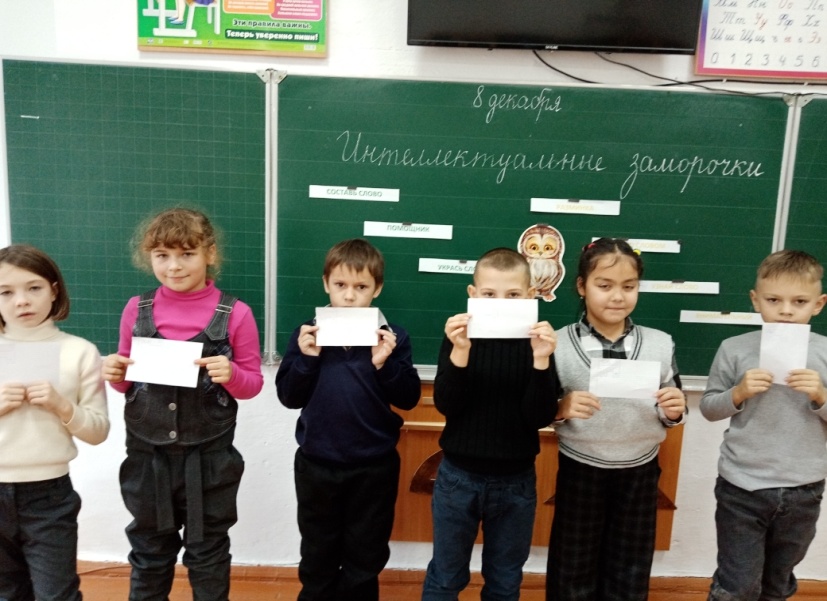 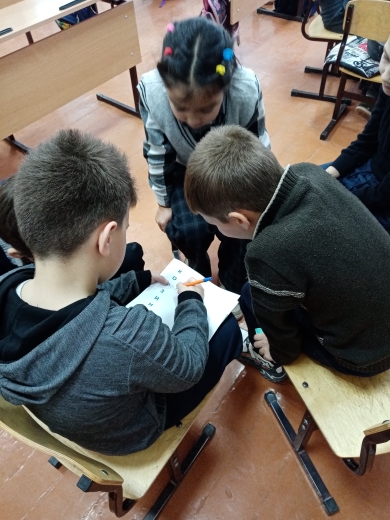 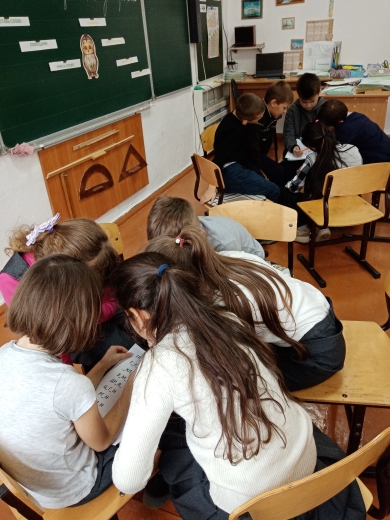 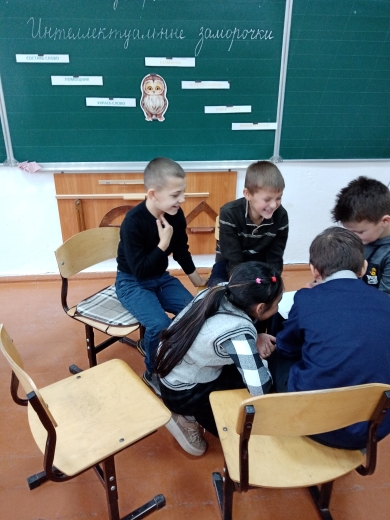 